Уважаемые ответственные за работу с программой Метрополитена!!!Очередная информация по работе с базой:
Важно! Если в Вашем учреждении есть учащиеся, которые получили, или собираются получить карту на бесплатный проезд, который полагается детям мобилизованных, участвующих (участвовавших) в СВО (независимо от того, обращались ли они сами, их законный представитель непосредственно в СПбГКУ Организатор перевозок, или через Ваше образовательное учреждение), имеющие по возрасту паспорт (в комплекте документов предъявили паспорт! или будут его предъявлять согласно списку документов на льготу), они могут находится в базе Метрополитена (единые льготные карты учащихся). Но! в базе Метрополитена необходимо проверить их документ. Если они заведены по свидетельству, то свидетельство необходимо заменить на паспорт. Используем в режиме коррекции функцию Изменить, чтобы в единой базе, которая находится в Метрополитене, не было разночтений в документах.Также хочу обратить Ваше внимание, чтоВ базе Метрополитена и остальным учащимся, которые уже получили паспорт, Отдел по работе с пассажирами настоятельно рекомендует изменять документ, удостоверяющий личность, со свидетельства на паспорт. Изменения делаем в существующей карточке, новую карточку не добавляем. В учреждениях часто встречаются одни и те же учащиеся, введенные в базу и по свидетельству, и по паспорту (при обработке данных возникает ошибка, так как ФИО и СНИЛС одинаковые, а документы разные! и запись по паспорту в базу не попадает).Все другие изменения данных, в случае необходимости, также делаем в уже существующей карточке. Если поиск работает некорректно, например, по Фамилии, или документу, то необходимо сделать сортировку списка по столбцам класс, ФИО и проверить, нет ли уже существующей карточки для данного ученика.Часто встречается ошибка в буквенной серии документа, когда вводят одну букву и какой- либо символ (например, точка и подобное - А.; О.). Обращаю Ваше внимание, что правильный формат документа – это две буквы! в соответствующем поле.Отдел по работе с пассажирами рекомендует документы, выданные не в РФ вводить следующим образом:Свидетельство о рождении, выданное не в РФ – С.00.АА.номер семь последних цифр;Паспорт иностранного гражданина – Пасп. ин. гр. – 00.ИИ.номер семь последних цифр.Возможен вариант пересечения в городе, но если данный вариант уже «занят» другой организацией, и документ попал в ошибки и пересечения, то можно проконсультироваться с инспектором, как в таком случае ввести документ учащегося. Тел. 610-06-80 (кроме сб., вс, обед с 12.00 до 13.00).Инструкция после согласования с отделом будет направлена в адрес школы дополнительно.Прошу обратить внимание на правильное введение документа: правильный выбор типа документа, точное введение данных и на правильное введение даты рождения учащихся, поля ФИО! Если есть ошибки, то учащимся не купить (не продлить) льготный проездной.Проверять документ желательно в личном деле, если копия не четкая, необходимо спросить у ученика, его законного представителя, какой документ они предъявляют кассиру в Метрополитене.Если Вы еще не проверили при формировании списка для Метрополитена соответствие даты рождения параллели, убедительно прошу это сделать и исправить ошибочные данные (сортировка по графе Дата рождения).В том случае, если к Вам обращается ученик, которому не продлить карточку (он прибыл в Ваше ОУ из другой школы, ранее пользовался карточкой, но покупал её по свидетельству о рождении, а в Вашу базу введен по паспорту), то школа, в которой он ранее обучался удалила его из своей базы и «обрезала» ему срок льготы. В таком случае надо позвонить инспектору 610-06-80, подтвердить данные паспорта, попросить записать номер пластиковой карты со свидетельства на паспорт. Это может делать и сам учащийся, его законный представитель, сотрудник школы, работающий с базой Метрополитена.Согласно Постановления правительства Санкт-Петербурга № 843 от 23.09.2015 «О мерах по реализации главы 20…»  от не позднее 30 календарных дней после выбытия учащегося удалять его из БД Вашего учреждения (п. 3.2).О мерах по реализации главы 20 "Дополнительные меры социальной поддержки детей и молодежи по оплате проезда на транспорте" Закона Санкт-Петербурга "Социальный кодекс Санкт-Петербурга" от 23 сентября 2015 - docs.cntd.ruС уважением,Ответственный по району: Шабунина Наталья Ивановна, +7-921-874-77-82, shabun.natalya@yandex.ru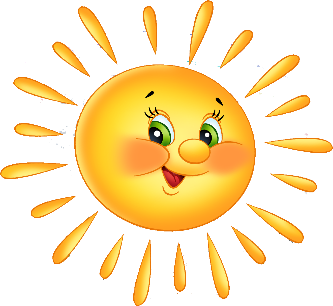 